Formulier team coördinatie en veiligheid 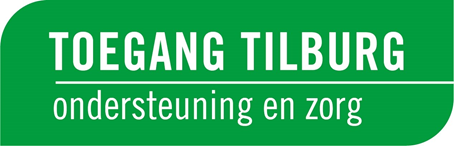 Stuur het volledig ingevulde formulier per beveiligde e-mail aan contact@toegangtilburg.nl. Vermeld daarbij Coördinatie in de onderwerpregel van de e-mail.Datum: Persoonsgegevens klant(en):NaamGeboortedatumAdres + postcodeTelefoonnummer (en van wie telefoonnummer is)BSN-nummerE-mailadresKorte beschrijving systeem/gezinHeeft de klant toestemming gegeven voor aanvraag coördinatie en uitwisselen gegevens?   Ja  Nee, ga eerst in gesprek met klant om toestemming te verkrijgenWat is van toepassing? (meerdere antwoorden mogelijk)   Er is sprake van meervoudige problematiek Er is stagnatie in de samenwerking tussen de verschillende partijen, deze verloopt moeizaam of is niet bestaand. Er is sprake van een verstoorde draaglast/draagkracht  Er is betrokkenheid van meerdere leden van het (in) formeel netwerk Klant en (in)formeel netwerk zijn akkoord met inzet coördinatie en uitwisseling van informatie t.b.v. coördinatie De klant kan (of wil) de regie niet nemen De coördinatievraag is gericht op het systeem  Er is sprake van veiligheidsproblematiek bij volwassenen. Denk aan: (bij aankruisen van dit vak, vul vraag 6 in)Langdurige hulpverleningsgeschiedenis zonder voldoende resultaatEr is sprake van onveiligheid en/of overlastEr is sprake van repeterende, transgenerationele problemen en disfunctionele patronenKlant(en) heeft (of hebben) zeer complexe eigen problematiek. Er is sprake van veiligheidsproblematiek bij jeugd. Denk aan: (bij aankruisen van dit vak, vul vraag 6 in)Langdurige hulpverleningsgeschiedenis zonder voldoende resultaat.Er is sprake van onveiligheid en/of zorgelijke ontwikkelingsbedreiging(en) voor jeugdigen.Het is noodzakelijk om de veiligheid te laten volgen en toetsen door één professional.Er is sprake van drang (laatste kans vóór een jeugdbeschermingsmaatregel), vanuit een afschaling van Veilig Thuis (VT), Raad Voor De Kinderbescherming (RvdK), Jeugdbeschermingstafel. (JBT)Er is sprake van repeterende, transgenerationele problemen en disfunctionele patronen.Jeugdige(n) heeft (of hebben) zeer complexe kind-eigen problematiek.Leg per aangekruist vakje uit wat maakt dat dit van toepassing isAlleen invullen in het geval van veiligheidsproblematiek: Is er overleg met Veilig Thuis geweest of een zorgmelding gedaan? Geef aan wat is gedaan. Zo ja: wat was het vervolg of de uitkomst? Zo nee, wat maakt dat dit (nog) niet is gedaan? Wat is er al gedaan door de klant zelf of betrokken partijen en wat was het resultaat hier van? Eventuele bijzonderhedenAdvies inzet Aflopen indicatie Gegevens aanvragerNaam aanvragerOrganisatieTelefoonnummerE-mail adresGegevens evt. andere betrokken partijen Naam contactpersoon OrganisatieTelefoonnummer E-mail adresBij welk gezinslid betrokken